Adswood Primary School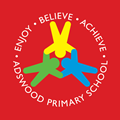 	Welcome Back!								                               September 2023Dear Parents/ Carers,Welcome back! I hope you have all had a fantastic summer and are ready for the new academic year!A very warm welcome to all our new families and their children who we look forward to getting to know over the coming weeks.  Your class teams will be sending out messages to you this week detailing PE days, reading book information and other key information you will need. Uniform Please ensure that all uniform and coats are clearly labelled.  Can I remind you that no jewellery is to be worn (studs only –these will be covered for PE) and can we advise that false nails should not be worn as these can be a hazard. Further uniform information is on our website. Children will only need to bring trainers in for outdoor PE, either to keep in school or take home each week. Over the Autumn Term, I would encourage you to also send in black jogging bottoms and a jumper for your child to wear outside.  These can remain in school each term in your child’s locker.  Please label all items.Contact and Medical detailsYou will all shortly receive a Contact Details form, which we ask you to check for any information that needs to be updated. Prompt return of these forms will be much appreciated, even if you are only confirming that the details we currently hold are correct.As you are aware, staff are not able to administer any non-prescribed medicines (eg. Calpol, Paracetamol, cough sweets) and these should not be brought into school. If your child has a prescribed medicine that they need to take (and are fit enough to be in school), then we can only administer this with written parental/carer consent. Reading Books and HomeworkClass teams will be sending out reading books with a reading record over the next two weeks after assessments that we would encourage you to complete after you have read with your child. Any additional comments may also be added. The book bag must be returned each day with your child. Reading bags can be purchased from our school office. Please ensure books are in each day.Homework Homework will be sent out weekly on a Tuesday. The work will be completed in homework books and we kindly ask you to look after the books and keep them safe at home. More details will be sent out this week.  We will start a homework club every Tuesday for year groups Year 3 – Year 6. If your child wishes to attend, please complete the form that will be sent out via seesaw. Numbers will be limited. The club will run from 3.15pm-4pm led by teaching staff. The cost of the club will be £2 per child and will be paid via Parentpay.Fruit – Healthy Snack Award We are introducing a healthy snack award for all classes. We will be sharing this information with the children in the assembly tomorrow. We encourage you to send in only healthy snacks each day with your child. No crisps or chocolate or other unhealthy snacks will be allowed as we know this impacts children’s behaviour and learning.HERO Award – Here, Every day, Ready to Learn on TimeEach Monday we will celebrate the class that have achieved the best attendance the week before. The class will be awarded additional playtime and the HERO monkey will be awarded for them to display in class. We need all children to arrive on time each day between 8.40am-8.50am. We will be closely monitoring those who are regularly late and you may be invited into school for a meeting to discuss concerns. Concerns about punctuality and attendance will be shared with the Education Welfare Officer. If you take family holidays in term time, you may be issued with a fine following Stockport Schools Attendance Policy.Extra- Curricular Clubs We will be sending out a list of after school clubs for your child to sign up to if they wish. The cost of the clubs will be £2 per session and will be signed up for on Parentpay which will be available towards the end of this week. Your class teams are your first point of contact if you require any information that is class based. Please email them or contact them via our seesaw app. If you have any questions or queries please contact our school office or email headteacher@adswood-pri.stockport.sch.uk.All school policies and school information can be found on our school website – please take time to look. The website is regularly updated with information and dates for next academic year can also be found here.I will send out the diary planner for the year again if anyone missed this at the end of last term. Look out for any other dates via seesaw that will be added through the year.Adswood Primary School is at the heart of the community and we will work together to ensure our children are given the lifelong education and love of learning they all deserve.  We look forward to the year ahead with you all. Best wishes,Michelle SmartHeadteacher